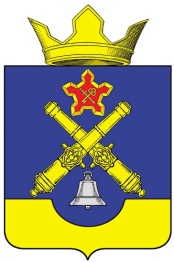 КОТЛУБАНСКАЯ СЕЛЬСКАЯ ДУМАКотлубанского сельского поселенияГородищенского муниципального района Волгоградской области403018 Волгоградская обл. Городищенский район, п. Котлубань тел.84468-4-22-48     РЕШЕНИЕОт  11.04.2018 года                                                                                                                                                                               № 2/6«О внесении изменений в РешениеКотлубанской сельской Думы№ 14/1 от 19.12.2017г.«О бюджете Котлубанского сельскогопоселения на 2018 год и на период 2019-2020 годы»В соответствии с Положением «О бюджетном процессе в Котлубанском сельском поселении», принятым Решением Котлубанской сельской Думы № 6/2 от 30.06.2017года Котлубанская сельская ДумаРЕШИЛА1. На основании соглашения № б/н от 11.04.2018г. «О предоставлении в 2018 году субсидии из областного бюджета бюджету Котлубанского сельского поселения Городищенского муниципального района  Волгоградской области в целях софинансирования муниципальной программы формирование современной городской среды»   в размере 3 000 000,00 рублей  внести изменения в  доходную часть бюджета на  2018 год по КБК 2 02 25555 10 0000 151. 2. Внести изменения в  Решение  Котлубанской сельской Думы от 19.12.2017 года № 14/1 «О бюджете Котлубанского сельского поселения на  2018 год и на плановый период  2019-2020 годы» в доходную часть согласно приложения № 1  к настоящему решению.           3.Внести изменения в плановые назначения по расходам бюджета Котлубанского сельского поселения на 2018 год  приложение № 2 к данному решению.           4. Внести изменения в приложения 3,4,5,7,7.1,7.2,7.3 по доходам и расходам к Решению  Котлубанской сельской Думы от 19.12.2017 год № 14/1 «О бюджете Котлубанского сельского поселения на 2018 год и на период 2019-2020 годы»	5. Внести изменения в  Решение  Котлубанской сельской Думы от 19.12.2017 год № 14/1 «О бюджете Котлубанского сельского поселения на 2018 год и на период              2019-2020 годы» в доходную часть, приложение № 3а «Поправки к объему поступления доходов в бюджет Котлубанского сельского поселения на 2018 год» и утвердить их в новой редакции. 6. Установить предельный объем муниципального долга  Котлубанского сельского поселения на 2018 год в сумме  4202621,00 рублей.    7. Утвердить основные характеристики бюджета поселения на 2018 год:  прогнозируемый общий объем доходов бюджета поселения в сумме             15 889 042,00 рублей, в том числе:-безвозмездные поступления от других бюджетов бюджетной системы Российской Федерации в сумме 7 483 800,00 рублей; в том числе: -на создание, и организацию деятельности административных комиссий муниципальных образований в сумме 4 800,00 рублей;-на осуществление полномочий по первичному воинскому учету на территориях, где отсутствуют военные комиссариаты в сумме – 225 000,00 рублей;                 - дотация из областного фонда финансовой поддержки поселений (в части городских и сельских поселений) на 2018 год в сумме -  2 865 000,00 рублей.           - Субсидия бюджетам сельских поселений на поддержку государственных программ субъектов Российской Федерации и муниципальных программ формирования современной городской среды в сумме – 3 000 000,00 рублей.- иной межбюджетный трансферт  из бюджета Городищенского муниципального района в размере –1 389 000,00 рублей.   - общий объем расходов бюджета поселения в сумме  16 564 741,82 рублей; - прогнозируемый дефицит бюджета поселения в сумме  675 699,82 рубля, или 8,039 процентов от утвержденного общего годового объема доходов бюджета Котлубанского сельского поселения без учета утвержденного объема безвозмездных поступлений, с учетом  остатка направленного по решению думы в сумме        255 437,72 руб. 8. Настоящее решение опубликовать в районной газете «Междуречье» и разместить на официальном сайте Котлубанского сельского поселения в сети «Интернет».9. Настоящее решение вступает в силу с  момента подписания.Глава Котлубанского сельского поселении:                                     И.А.ДавиденкоПриложение № 1Приложение № 1Приложение № 1к решению Котлубанской сельскойк решению Котлубанской сельскойк решению Котлубанской сельскойдумы № 2/6 от 11.04.2018г.думы № 2/6 от 11.04.2018г.думы № 2/6 от 11.04.2018г.Код бюджетной классификацииКод бюджетной классификацииКод бюджетной классификации2018 год2018 год2018 год2018 год2018 годКод бюджетной классификацииКод бюджетной классификацииКод бюджетной классификации2018 год2018 год2018 год2018 год2018 годгодI кварталII кварталIII кварталIV квартал000 2 02 2 5555 10 0000 151   Доп.ФК  976  000 2 02 2 5555 10 0000 151   Доп.ФК  976  000 2 02 2 5555 10 0000 151   Доп.ФК  976  3000000,000,003000000,000,000,00ВСЕГО:ВСЕГО:ВСЕГО:3000000,000,003000000,000,000,00Приложение № 2Приложение № 2Приложение № 2Приложение № 2к решению Котлубанской сельской Думык решению Котлубанской сельской Думык решению Котлубанской сельской Думы № 2/6 от 11.04.2018г. № 2/6 от 11.04.2018г. № 2/6 от 11.04.2018г. № 2/6 от 11.04.2018г.АДМИНИСТРАЦИЯАДМИНИСТРАЦИЯАДМИНИСТРАЦИЯАДМИНИСТРАЦИЯразделподразделцелевая статьявид расх.эконом. классификацияКод ведомстваКод строки РОДоп ФКсумма измененийсумма измененийсумма измененийсумма измененийсумма измененийсумма измененийсумма измененийразделподразделцелевая статьявид расх.эконом. классификацияКод ведомстваКод строки РОДоп ФК2018годI квI квII квIII квIII квIV кв0503600007138041431094949119763000000,000,000,003000000,000,000,000,000503600007138041431094949110001237050,000,000,001237050,000,000,000,00050350000004502442259494911000-1237050,00-1200000,00-1200000,00-37050,000,000,000,00Итого:3000000,00-1200000,00-1200000,004200000,000,000,000,00Приложение № 2Приложение № 2Приложение № 2к решению Котлубанской сельской Думык решению Котлубанской сельской Думык решению Котлубанской сельской Думык решению Котлубанской сельской Думы № 2/6 от 11.04.2018г. № 2/6 от 11.04.2018г. № 2/6 от 11.04.2018г.Поправки к объему поступлению доходов в бюджет Котлубанского сельского поселения на 2018 годПоправки к объему поступлению доходов в бюджет Котлубанского сельского поселения на 2018 годПоправки к объему поступлению доходов в бюджет Котлубанского сельского поселения на 2018 годПоправки к объему поступлению доходов в бюджет Котлубанского сельского поселения на 2018 годПоправки к объему поступлению доходов в бюджет Котлубанского сельского поселения на 2018 годПоправки к объему поступлению доходов в бюджет Котлубанского сельского поселения на 2018 годПоправки к объему поступлению доходов в бюджет Котлубанского сельского поселения на 2018 годПоправки к объему поступлению доходов в бюджет Котлубанского сельского поселения на 2018 годПоправки к объему поступлению доходов в бюджет Котлубанского сельского поселения на 2018 годПоправки к объему поступлению доходов в бюджет Котлубанского сельского поселения на 2018 годПоправки к объему поступлению доходов в бюджет Котлубанского сельского поселения на 2018 годПоправки к объему поступлению доходов в бюджет Котлубанского сельского поселения на 2018 годПоправки к объему поступлению доходов в бюджет Котлубанского сельского поселения на 2018 годПоправки к объему поступлению доходов в бюджет Котлубанского сельского поселения на 2018 годПоправки к объему поступлению доходов в бюджет Котлубанского сельского поселения на 2018 годПоправки к объему поступлению доходов в бюджет Котлубанского сельского поселения на 2018 годПоправки к объему поступлению доходов в бюджет Котлубанского сельского поселения на 2018 годПоправки к объему поступлению доходов в бюджет Котлубанского сельского поселения на 2018 годКВДНаименование КВДДоп. КДПлан, утвержденный Решением Думы от 06.03.2018 г. № 1/1План, утвержденный Решением Думы от 06.03.2018 г. № 1/1План, утвержденный Решением Думы от 06.03.2018 г. № 1/1План, утвержденный Решением Думы от 06.03.2018 г. № 1/1План, утвержденный Решением Думы от 06.03.2018 г. № 1/1ПоправкиПоправкиПоправкиПоправкиПоправкиУточненный план с поправками, утвержденный Решением Думы от 11.04.2018 г. № 2/6Уточненный план с поправками, утвержденный Решением Думы от 11.04.2018 г. № 2/6Уточненный план с поправками, утвержденный Решением Думы от 11.04.2018 г. № 2/6Уточненный план с поправками, утвержденный Решением Думы от 11.04.2018 г. № 2/6Уточненный план с поправками, утвержденный Решением Думы от 11.04.2018 г. № 2/6КВДНаименование КВДДоп. КД на 2018 годв том числев том числев том числев том числе на 2018 годв том числев том числев том числев том числе на 2018 годв том числев том числев том числев том числеКВДНаименование КВДДоп. КД на 2018 годI кв II кв III кв IV кв на 2018 годI кв. II кв. III кв. IV кв. на 2018 годI кв. II кв. III кв. IV кв.1.00.00000.00.0000.000НАЛОГОВЫЕ И НЕНАЛОГОВЫЕ ДОХОДЫ0008405242,001727300,002242170,002112761,002323011,000,000,000,000,000,008405242,001727300,002242170,002112761,002323011,001.01.00000.00.0000.000НАЛОГИ НА ПРИБЫЛЬ, ДОХОДЫ0005400000,00748200,001551000,001290000,001810800,000,000,000,000,000,005400000,00748200,001551000,001290000,001810800,001.01.02000.01.0000.110Налог на доходы физических лиц0005400000,00748200,001551000,001290000,001810800,000,000,000,000,000,005400000,00748200,001551000,001290000,001810800,001.01.02010.01.0000.110Налог на доходы физических лиц с доходов, источником которых является налоговый агент, за исключением доходов, в отношении которых исчисление и уплата налога осуществляются в соответствии со статьями 227, 227.1 и 228 Налогового кодекса Российской Федерации0004412200,00712200,001000000,001000000,001700000,000,000,000,000,000,004412200,00712200,001000000,001000000,001700000,001.01.02010.01.1000.110Налог на доходы физических лиц с доходов, источником которых является налоговый агент, за исключением доходов, в отношении которых исчисление и уплата налога осуществляются в соответствии со статьями 227, 227.1 и 228 Налогового кодекса Российской Федерации (сумма платежа (перерасчеты, недоимка и задолженность по соответствующему платежу, в том числе по отмененному)0004412200,00712200,001000000,001000000,001700000,000,000,000,000,000,004412200,00712200,001000000,001000000,001700000,001.01.02010.01.1000.110Налог на доходы физических лиц с доходов, источником которых является налоговый агент, за исключением доходов, в отношении которых исчисление и уплата налога осуществляются в соответствии со статьями 227, 227.1 и 228 Налогового кодекса Российской Федерации (сумма платежа (перерасчеты, недоимка и задолженность по соответствующему платежу, в том числе по отмененному)0004412200,00712200,001000000,001000000,001700000,000,004412200,00712200,001000000,001000000,001700000,001.01.02030.01.0000.110Налог на доходы физических лиц с доходов, полученных физическими лицами в соответствии со статьей 228 Налогового кодекса Российской Федерации00041800,000,001000,0030000,0010800,000,000,000,000,000,0041800,000,001000,0030000,0010800,001.01.02030.01.1000.110Налог на доходы физических лиц с доходов, полученных физическими лицами в соответствии со статьей 228 Налогового кодекса Российской Федерации (сумма платежа (перерасчеты, недоимка и задолженность по соответствующему платежу, в том числе по отмененному)00041800,000,001000,0030000,0010800,000,000,000,000,000,0041800,000,001000,0030000,0010800,001.01.02030.01.1000.110Налог на доходы физических лиц с доходов, полученных физическими лицами в соответствии со статьей 228 Налогового кодекса Российской Федерации (сумма платежа (перерасчеты, недоимка и задолженность по соответствующему платежу, в том числе по отмененному)00041800,000,001000,0030000,0010800,000,000,000,000,0041800,000,001000,0030000,0010800,001.01.02040.01.0000.110Налог на доходы физических лиц в виде фиксированных авансовых платежей с доходов, полученных физическими лицами, являющимися иностранными гражданами, осуществляющими трудовую деятельность по найму на основании патента в соответствии со статьей 227.1 Налогового кодекса Российской Федерации000946000,0036000,00550000,00260000,00100000,000,000,000,000,000,00946000,0036000,00550000,00260000,00100000,001.01.02040.01.1000.110Налог на доходы физических лиц в виде фиксированных авансовых платежей с доходов, полученных физическими лицами, являющимися иностранными гражданами, осуществляющими трудовую деятельность по найму на основании патента в соответствии со статьей 227.1 Налогового кодекса Российской Федерации (сумма платежа (перерасчеты, недоимка и задолженность по соответствующему платежу, в том числе по отмененному)000946000,0036000,00550000,00260000,00100000,000,000,000,000,000,00946000,0036000,00550000,00260000,00100000,001.01.02040.01.1000.110Налог на доходы физических лиц в виде фиксированных авансовых платежей с доходов, полученных физическими лицами, являющимися иностранными гражданами, осуществляющими трудовую деятельность по найму на основании патента в соответствии со статьей 227.1 Налогового кодекса Российской Федерации (сумма платежа (перерасчеты, недоимка и задолженность по соответствующему платежу, в том числе по отмененному)000946000,0036000,00550000,00260000,00100000,000,00946000,0036000,00550000,00260000,00100000,001.03.00000.00.0000.000НАЛОГИ НА ТОВАРЫ (РАБОТЫ, УСЛУГИ), РЕАЛИЗУЕМЫЕ НА ТЕРРИТОРИИ РОССИЙСКОЙ ФЕДЕРАЦИИ000245452,0058100,0065170,0047761,0074421,000,000,000,000,000,00245452,0058100,0065170,0047761,0074421,001.03.02000.01.0000.110Акцизы по подакцизным товарам (продукции), производимым на территории Российской Федерации000245452,0058100,0065170,0047761,0074421,000,000,000,000,000,00245452,0058100,0065170,0047761,0074421,001.03.02230.01.0000.110Доходы от уплаты акцизов на дизельное топливо, подлежащие распределению между бюджетами субъектов Российской Федерации и местными бюджетами с учетом установленных дифференцированных нормативов отчислений в местные бюджеты00075588,0020000,0025000,0017561,0013027,000,000,000,000,000,0075588,0020000,0025000,0017561,0013027,001.03.02230.01.0000.110Доходы от уплаты акцизов на дизельное топливо, подлежащие распределению между бюджетами субъектов Российской Федерации и местными бюджетами с учетом установленных дифференцированных нормативов отчислений в местные бюджеты00075588,0020000,0025000,0017561,0013027,000,0075588,0020000,0025000,0017561,0013027,001.03.02240.01.0000.110Доходы от уплаты акцизов на моторные масла для дизельных и (или) карбюраторных (инжекторных) двигателей, подлежащие распределению между бюджетами субъектов Российской Федерации и местными бюджетами с учетом установленных дифференцированных нормативов отчислений в местные бюджеты000870,00100,00170,00200,00400,000,000,000,000,000,00870,00100,00170,00200,00400,001.03.02240.01.0000.110Доходы от уплаты акцизов на моторные масла для дизельных и (или) карбюраторных (инжекторных) двигателей, подлежащие распределению между бюджетами субъектов Российской Федерации и местными бюджетами с учетом установленных дифференцированных нормативов отчислений в местные бюджеты000870,00100,00170,00200,00400,000,00870,00100,00170,00200,00400,001.03.02250.01.0000.110Доходы от уплаты акцизов на автомобильный бензин, подлежащие распределению между бюджетами субъектов Российской Федерации и местными бюджетами с учетом установленных дифференцированных нормативов отчислений в местные бюджеты000168994,0038000,0040000,0030000,0060994,000,000,000,000,000,00168994,0038000,0040000,0030000,0060994,001.03.02250.01.0000.110Доходы от уплаты акцизов на автомобильный бензин, подлежащие распределению между бюджетами субъектов Российской Федерации и местными бюджетами с учетом установленных дифференцированных нормативов отчислений в местные бюджеты000168994,0038000,0040000,0030000,0060994,000,00168994,0038000,0040000,0030000,0060994,001.05.00000.00.0000.000НАЛОГИ НА СОВОКУПНЫЙ ДОХОД0001920000,00700000,00500000,00500000,00220000,000,000,000,000,000,001920000,00700000,00500000,00500000,00220000,001.05.03000.01.0000.110Единый сельскохозяйственный налог0001920000,00700000,00500000,00500000,00220000,000,000,000,000,000,001920000,00700000,00500000,00500000,00220000,001.05.03010.01.0000.110Единый сельскохозяйственный налог0001920000,00700000,00500000,00500000,00220000,000,000,000,000,000,001920000,00700000,00500000,00500000,00220000,001.05.03010.01.1000.110Единый сельскохозяйственный налог (сумма платежа (перерасчеты, недоимка и задолженность по соответствующему платежу, в том числе по отмененному)0001920000,00700000,00500000,00500000,00220000,000,000,000,000,000,001920000,00700000,00500000,00500000,00220000,001.05.03010.01.1000.110Единый сельскохозяйственный налог (сумма платежа (перерасчеты, недоимка и задолженность по соответствующему платежу, в том числе по отмененному)0001920000,00700000,00500000,00500000,00220000,000,001920000,00700000,00500000,00500000,00220000,001.06.00000.00.0000.000НАЛОГИ НА ИМУЩЕСТВО000804790,00220000,00125000,00250000,00209790,000,000,000,000,000,00804790,00220000,00125000,00250000,00209790,001.06.01000.00.0000.110Налог на имущество физических лиц000116790,0020000,0015000,0030000,0051790,000,000,000,000,000,00116790,0020000,0015000,0030000,0051790,001.06.01030.10.0000.110Налог на имущество физических лиц, взимаемый по ставкам, применяемым к объектам налогообложения, расположенным в границах сельских поселений000116790,0020000,0015000,0030000,0051790,000,000,000,000,000,00116790,0020000,0015000,0030000,0051790,001.06.01030.10.1000.110Налог на имущество физических лиц, взимаемый по ставкам, применяемым к объектам налогообложения, расположенным в границах сельских поселений (сумма платежа (перерасчеты, недоимка и задолженность по соответствующему платежу, в том числе по отмененному)000116790,0020000,0015000,0030000,0051790,000,000,000,000,000,00116790,0020000,0015000,0030000,0051790,001.06.01030.10.1000.110Налог на имущество физических лиц, взимаемый по ставкам, применяемым к объектам налогообложения, расположенным в границах сельских поселений (сумма платежа (перерасчеты, недоимка и задолженность по соответствующему платежу, в том числе по отмененному)000116790,0020000,0015000,0030000,0051790,000,00116790,0020000,0015000,0030000,0051790,001.06.06000.00.0000.110Земельный налог000688000,00200000,00110000,00220000,00158000,000,000,000,000,000,00688000,00200000,00110000,00220000,00158000,001.06.06030.00.0000.110Земельный налог с организаций000400000,00100000,00100000,00100000,00100000,000,000,000,000,000,00400000,00100000,00100000,00100000,00100000,001.06.06033.10.0000.110Земельный налог с организаций, обладающих земельным участком, расположенным в границах сельских поселений000400000,00100000,00100000,00100000,00100000,000,000,000,000,000,00400000,00100000,00100000,00100000,00100000,001.06.06033.10.1000.110Земельный налог с организаций, обладающих земельным участком, расположенным в границах сельских поселений (сумма платежа (перерасчеты, недоимка и задолженность по соответствующему платежу, в том числе по отмененному)000400000,00100000,00100000,00100000,00100000,000,000,000,000,000,00400000,00100000,00100000,00100000,00100000,001.06.06033.10.1000.110Земельный налог с организаций, обладающих земельным участком, расположенным в границах сельских поселений (сумма платежа (перерасчеты, недоимка и задолженность по соответствующему платежу, в том числе по отмененному)000400000,00100000,00100000,00100000,00100000,000,00400000,00100000,00100000,00100000,00100000,001.06.06040.00.0000.110Земельный налог с физических лиц000288000,00100000,0010000,00120000,0058000,000,000,000,000,000,00288000,00100000,0010000,00120000,0058000,001.06.06043.10.0000.110Земельный налог с физических лиц, обладающих земельным участком, расположенным в границах сельских поселений000288000,00100000,0010000,00120000,0058000,000,000,000,000,000,00288000,00100000,0010000,00120000,0058000,001.06.06043.10.1000.110Земельный налог с физических лиц, обладающих земельным участком, расположенным в границах сельских поселений (сумма платежа (перерасчеты, недоимка и задолженность по соответствующему платежу, в том числе по отмененному)000288000,00100000,0010000,00120000,0058000,000,000,000,000,000,00288000,00100000,0010000,00120000,0058000,001.06.06043.10.1000.110Земельный налог с физических лиц, обладающих земельным участком, расположенным в границах сельских поселений (сумма платежа (перерасчеты, недоимка и задолженность по соответствующему платежу, в том числе по отмененному)000288000,00100000,0010000,00120000,0058000,000,00288000,00100000,0010000,00120000,0058000,001.08.00000.00.0000.000ГОСУДАРСТВЕННАЯ ПОШЛИНА00035000,001000,001000,0025000,008000,000,000,000,000,000,0035000,001000,001000,0025000,008000,001.08.04000.01.0000.110Государственная пошлина за совершение нотариальных действий (за исключением действий, совершаемых консульскими учреждениями Российской Федерации)00035000,001000,001000,0025000,008000,000,000,000,000,000,0035000,001000,001000,0025000,008000,001.08.04020.01.1000.110Государственная пошлина за совершение нотариальных действий должностными лицами органов местного самоуправления, уполномоченными в соответствии с законодательными актами Российской Федерации на совершение нотариальных действий (сумма платежа)00035000,001000,001000,0025000,008000,000,000,000,000,000,0035000,001000,001000,0025000,008000,001.08.04020.01.1000.110Государственная пошлина за совершение нотариальных действий должностными лицами органов местного самоуправления, уполномоченными в соответствии с законодательными актами Российской Федерации на совершение нотариальных действий (сумма платежа)00035000,001000,001000,0025000,008000,000,0035000,001000,001000,0025000,008000,001.11.00000.00.0000.000ДОХОДЫ ОТ ИСПОЛЬЗОВАНИЯ ИМУЩЕСТВА, НАХОДЯЩЕГОСЯ В ГОСУДАРСТВЕННОЙ И МУНИЦИПАЛЬНОЙ СОБСТВЕННОСТИ0000,000,000,000,000,000,000,000,000,000,000,000,000,000,000,001.11.05030.00.0000.120Доходы от сдачи в аренду имущества, находящегося в оперативном управлении органов государственной власти, органов местного самоуправления, государственных внебюджетных фондов и созданных ими учреждений (за исключением имущества бюджетных и автономных учреждений)0000,000,000,000,000,000,000,000,000,000,000,000,000,000,000,001.11.05035.10.0000.120Доходы от сдачи в аренду имущества, находящегося в оперативном управлении органов управления сельских поселений и созданных ими учреждений (за исключением имущества муниципальных бюджетных и автономных учреждений)0000,000,000,000,000,000,000,000,000,000,000,000,000,000,000,001.11.05035.10.0000.120Доходы от сдачи в аренду имущества, находящегося в оперативном управлении органов управления сельских поселений и созданных ими учреждений (за исключением имущества муниципальных бюджетных и автономных учреждений)0000,000,000,000,000,000,000,000,000,000,001.13.00000.00.0000.000ДОХОДЫ ОТ ОКАЗАНИЯ ПЛАТНЫХ УСЛУГ (РАБОТ) И КОМПЕНСАЦИИ ЗАТРАТ ГОСУДАРСТВА0000,000,000,000,000,000,000,000,000,000,000,000,000,000,000,001.13.01000.00.0000.130Доходы от оказания платных услуг (работ)0000,000,000,000,000,000,000,000,000,000,000,000,000,000,000,001.13.01990.00.0000.130Прочие доходы от оказания платных услуг (работ)0000,000,000,000,000,000,000,000,000,000,000,000,000,000,000,001.13.01995.10.0000.130Прочие доходы от оказания платных услуг (работ) получателями средств бюджетов сельских поселений0000,000,000,000,000,000,000,000,000,000,000,000,000,000,000,001.13.01995.10.0000.130Прочие доходы от оказания платных услуг (работ) получателями средств бюджетов сельских поселений0000,000,000,000,000,000,000,002.00.00000.00.0000.000БЕЗВОЗМЕЗДНЫЕ ПОСТУПЛЕНИЯ0004483800,002162400,00774600,00773400,00773400,003000000,000,003000000,000,000,007483800,002162400,003774600,00773400,00773400,002.02.00000.00.0000.000БЕЗВОЗМЕЗДНЫЕ ПОСТУПЛЕНИЯ ОТ ДРУГИХ БЮДЖЕТОВ БЮДЖЕТНОЙ СИСТЕМЫ РОССИЙСКОЙ ФЕДЕРАЦИИ0004483800,002162400,00774600,00773400,00773400,003000000,000,003000000,000,000,007483800,002162400,003774600,00773400,00773400,002.02.10000.00.0000.151Дотации бюджетам бюджетной системы Российской Федерации0002865000,00716250,00716250,00716250,00716250,000,000,000,000,000,002865000,00716250,00716250,00716250,00716250,002.02.15001.00.0000.151Дотации на выравнивание бюджетной обеспеченности0002865000,00716250,00716250,00716250,00716250,000,000,000,000,000,002865000,00716250,00716250,00716250,00716250,002.02.15001.10.0000.151Дотации бюджетам сельских поселений на выравнивание бюджетной обеспеченности0002865000,00716250,00716250,00716250,00716250,000,000,000,000,000,002865000,00716250,00716250,00716250,00716250,002.02.15001.10.0000.151Дотации бюджетам сельских поселений на выравнивание бюджетной обеспеченности0002865000,00716250,00716250,00716250,00716250,000,002865000,00716250,00716250,00716250,00716250,002.02.20000.00.0000.151Субсидии бюджетам бюджетной системы Российской Федерации (межбюджетные субсидии)9700,000,000,000,000,003000000,000,003000000,000,000,003000000,000,003000000,000,000,002.02.25555.10.0000.151Субсидии бюджетам сельских поселений на поддержку государственных программ субъектов Российской Федерации и муниципальных программ формирования современной городской среды9760,000,000,000,000,003000000,000,003000000,000,000,003000000,000,003000000,000,000,002.02.25555.10.0000.151Субсидии бюджетам сельских поселений на поддержку государственных программ субъектов Российской Федерации и муниципальных программ формирования современной городской среды9760,003000000,003000000,003000000,000,003000000,000,000,002.02.30000.00.0000.151Субвенции бюджетам бюджетной системы Российской Федерации000229800,0057150,0058350,0057150,0057150,000,000,000,000,000,00229800,0057150,0058350,0057150,0057150,002.02.35118.00.0000.151Субвенции местным бюджетам на выполнение передаваемых полномочий субъектов Российской Федерации365225000,0056250,0056250,0056250,0056250,000,000,000,000,000,00225000,0056250,0056250,0056250,0056250,002.02.35118.00.0000.151Субвенции бюджетам сельских поселений на выполнение передаваемых полномочий субъектов Российской Федерации365225000,0056250,0056250,0056250,0056250,000,000,000,000,000,00225000,0056250,0056250,0056250,0056250,002.02.35118.10.0000.151Субвенции бюджетам сельских поселений на выполнение передаваемых полномочий субъектов Российской Федерации365225000,0056250,0056250,0056250,0056250,000,00225000,0056250,0056250,0056250,0056250,002.02.35118.00.0000.151Субвенции местным бюджетам на выполнение передаваемых полномочий субъектов Российской Федерации9094800,00900,002100,00900,00900,000,000,000,000,000,004800,00900,002100,00900,00900,002.02.30024.10.0000.151Субвенции бюджетам сельских поселений на выполнение передаваемых полномочий субъектов Российской Федерации9094800,00900,002100,00900,00900,000,000,000,000,000,004800,00900,002100,00900,00900,002.02.30024.10.0000.151Субвенции бюджетам сельских поселений на выполнение передаваемых полномочий субъектов Российской Федерации9094800,00900,002100,00900,00900,000,000,004800,00900,002100,00900,00900,002.02.40000.00.0000.151Иные межбюджетные трансферты9901389000,001389000,000,000,000,000,000,000,000,000,001389000,001389000,000,000,000,002.02.49999.00.0000.151Прочие межбюджетные трансферты, передаваемые бюджетам9901389000,001389000,000,000,000,000,000,000,000,000,001389000,001389000,000,000,000,002.02.04999.10.0000.151Прочие межбюджетные трансферты, передаваемые бюджетам сельских поселений9901389000,001389000,000,000,000,000,000,000,000,000,001389000,001389000,000,000,000,002.02.49999.10.0000.151Прочие межбюджетные трансферты, передаваемые бюджетам сельских поселений9981389000,001389000,000,000,000,000,001389000,001389000,000,000,000,00000 8 50 00000 00 0000 000ИТОГО ДОХОДОВ12889042,003889700,003016770,002886161,003096411,003000000,000,003000000,000,000,0015889042,003889700,006016770,002886161,003096411,00000 8 90 00000 00 0000 000ВСЕГО ДОХОДОВ12 889 042,003 889 700,003 016 770,002 886 161,003 096 411,003000000,000,003000000,000,000,0015 889 042,003889700,006016770,002886161,003096411,00Глава Котлубанского сельского поселения                                           И.А.ДавиденкоГлава Котлубанского сельского поселения                                           И.А.ДавиденкоГлава Котлубанского сельского поселения                                           И.А.ДавиденкоГлава Котлубанского сельского поселения                                           И.А.ДавиденкоГлава Котлубанского сельского поселения                                           И.А.ДавиденкоГлава Котлубанского сельского поселения                                           И.А.ДавиденкоГлава Котлубанского сельского поселения                                           И.А.ДавиденкоГлава Котлубанского сельского поселения                                           И.А.ДавиденкоГлава Котлубанского сельского поселения                                           И.А.ДавиденкоИсполнитель Богачук С.И.      4-21-55Исполнитель Богачук С.И.      4-21-55Исполнитель Богачук С.И.      4-21-55Исполнитель Богачук С.И.      4-21-55Исполнитель Богачук С.И.      4-21-55Исполнитель Богачук С.И.      4-21-55Исполнитель Богачук С.И.      4-21-55Исполнитель Богачук С.И.      4-21-55Приложение № 4Приложение № 4Приложение № 4к решению Котлубанской сельской к решению Котлубанской сельской к решению Котлубанской сельской Думы № 2/6 от  11.04.2018г.Думы № 2/6 от  11.04.2018г.Думы № 2/6 от  11.04.2018г. Поступление доходов в бюджет Котлубанского сельского поселения на 2018 г. и плановый период 2019 и 2020гг. (руб.) Поступление доходов в бюджет Котлубанского сельского поселения на 2018 г. и плановый период 2019 и 2020гг. (руб.) Поступление доходов в бюджет Котлубанского сельского поселения на 2018 г. и плановый период 2019 и 2020гг. (руб.) Поступление доходов в бюджет Котлубанского сельского поселения на 2018 г. и плановый период 2019 и 2020гг. (руб.) Поступление доходов в бюджет Котлубанского сельского поселения на 2018 г. и плановый период 2019 и 2020гг. (руб.) Поступление доходов в бюджет Котлубанского сельского поселения на 2018 г. и плановый период 2019 и 2020гг. (руб.) Поступление доходов в бюджет Котлубанского сельского поселения на 2018 г. и плановый период 2019 и 2020гг. (руб.) Поступление доходов в бюджет Котлубанского сельского поселения на 2018 г. и плановый период 2019 и 2020гг. (руб.) Поступление доходов в бюджет Котлубанского сельского поселения на 2018 г. и плановый период 2019 и 2020гг. (руб.) Поступление доходов в бюджет Котлубанского сельского поселения на 2018 г. и плановый период 2019 и 2020гг. (руб.)Код по бюджетной классификацииНаименование показателяПрогноз бюджета на 2018г.Прогноз бюджета на 2019г.Прогноз бюджета на 2020г.12345000 1 00 00000 00 0000 000Доходы8405242,008594475,008796897,00000 1 01 00000 00 0000 110Налоги на прибыль, доходы5400000,005772412,005910576,00000 1 01 02000 01 0000 110Налог на доходы физических лиц5400000,005500000,005600000,00000 1 01 02010 01 1000 110Налог на доходы физических лиц с доходов, источником которых является налоговый агент, за исключением доходов, в отношении которых исчисление и уплата налога осуществляются в соответствии со статьями 227, 2271 и 228 Налогового кодекса Российской Федерации4495000,004565000,004660000,00000 1 01 02030 01 1000 110Налог на доходы физических лиц с доходов,  полученных физическими лицами в соответствии со статьей 228 Налогового Кодекса Российской Федерации30000,0035000,0040000,00000 1 01 02040 01 1000 110Налог на доходы физических лиц в виде фиксированных авансовых платежей с доходов, полученных физическими лицами, являющимися иностранными гражданами, осуществляющими трудовую деятельность по найму у физических лиц на основании патента в соответствии  со статьей 2271 Налогового кодекса Российской Федерации875000,00900000,00900000,00000 1 03 02000 01 0000 110Доходы от уплаты акцизов245452,00272412,00310576,00000 1 03 02230 01 0000 110Доходы от уплаты акцизов на дизельное топливо, зачисляемые в концилидированные бюджеты субъекто Российской Федерации72901,0076193,0083857,00000 1 03 02240 01 0000 110Доходы от уплаты акцизов на моторные масла для дизельных и (или) карбюраторных (инжекторных) двигателей, зачисляемые в концилидированные бюджеты субъекто Российской Федерации635,00620,00661,00000 1 03 02250 01 0000 110Доходы от уплаты акцизов на прямогонный бензин, производимый на территории Российской Федерации, зачисляемые в консолидированные бюджеты субъектов Российской Федерации171916,00195599,00226058,00000 1 05 00000 00 0000 000Налоги на совокупный доход1920000,001977600,002037000,00000 1 05 03010 01 1000 110Единый налог на вмененный доход для отдельных видов деятельности1920000,001977600,002037000,00000 1 06 00000 00 0000 000Налоги на имущество804790,00809463,00814321,00000 1 06 01000 00 0000 110 Налог на имущество физических лиц116790,00121463,00126321,00000 1 06 01030 10 1000 110Налог на имущество физических лиц, взимаемый по ставкам, применяемым к объекту налогообложения, расположенным в границах поселений116790,00121463,00126321,00000 1 06 06000 00 0000 110Земельный налог688000,00688000,00688000,00000 1 06 06030 00 0000 110Земельный налог, взимаемый по ставкам, установленным  в соответствии с подпунктом 1пункта 1 статьи 394 Налогового кодекса Российской Федерации378000,00378000,00378000,00000 1 06 06033 10 1000 110Земельный налог, взимаемый по ставкам, установленным  в  соответствии с подпунктом 1 пункта 1 статьи 394 Налогового кодекса Российской Федерации и применяемым  к объектам налогообложения, расположенным в границах  поселений378000,00378000,00378000,00000 1 06 06040 10 0000 110Земельный налог, взимаемый по ставкам, установленным  в  соответствии  с  подпунктом 2 пункта 1 статьи 394 Налогового кодекса Российской  Федерации310000,00310000,00310000,00000 1 06 06043 10 1000 110Земельный налог, взимаемый по ставкам, установленным  в  соответствии  с  подпунктом 2 пункта 1 статьи 394 Налогового кодекса Российской  Федерации310000,00310000,00310000,00000 1 08 00000 00 0000 000Государственная пошлина, сборы35000,0035000,0035000,00000 1 08 04020 01 1000 110Государственная пошлина за совершение нотариальных действий должностными лицами органов местного самоуправления, уполномоченными в соответствии с законодательными актами Российской Федерации на совершение нотариальных действий35000,0035000,0035000,00000 1 11 00000 00 0000 000Доходы от использования имущества, находящегося в государственной и муниципальной собственности0,000,000,00000 1 11 05000 00 0000 120Доходы, получаемые в виде арендной либо иной платы за передачу в возмездное пользование государственного и муниципального имущества (за исключением имущества автономных учреждений, а также имущества государственных и муниципальных унитарных предприятий, в0,000,000,00000 1 11 05035 10 0000 120Доходы, получаемые в виде арендной платы за земельные участки, государственная собственность на которые не разграничена и которые расположены в границах поселений, а также средства от продажи права на заключение договоров аренды указанных земельных участк000 2 00 00000 00 0000 000Безвозмездные поступления7483800,003096000,003074300,00000 2 18 05030 10 0000 151Возврат остатков субсидий и субвенций и иных межбюджетных трансфертов, имеющих целевое назначение, прошлых лет, из бюджетов поселений0,00000 2 02 00000 00 0000 000Безвозмездные поступления от других бюджетов бюджетной системы РФ7483800,003096000,003074300,00000 2 02 10000 00 0000 151Дотации от других бюджетов бюджетной системы РФ2865000,002865000,002835000,00000 2 02 15001 00 0000 151Дотации на выравнивание бюджетной обеспеченности2865000,002865000,002835000,00000 2 02 15001 10 0000 151Дотации бюджетам поселений на выравнивание бюджетной обеспеченности2865000,002865000,002835000,00000 2 02 15002 00 0000 151Дотации на поддержку мер по обеспечению сбалансированности бюджетов0,000,000,00000 2 02 15002 10 0000 151Дотации бюджетам поселений на поддержку мер по обеспечению сбалансированности бюджетов0,00000 2 02 20000 00 0000 151Субсидии бюджетам субъектов Российской  Федерациии   муниципальных    образований    (межбюджетные субсидии)3000000,000,000,00000 2 02 25555 00 0000 151Субсидии бюджетам сельских поселений на поддержку государственных программ субъектов Российской Федерации и муниципальных программ формирования современной городской среды3000000,000,000,00000 2 02 25555 10 0000 151Субсидии бюджетам сельских поселений на поддержку государственных программ субъектов Российской Федерации и муниципальных программ формирования современной городской среды3000000,000,000,00000 2 02 30000 00 0000 151Субвенции бюджетам субъектов Российской Федерации и муниципальных образований229800,00231000,00239300,00000 2 02 35118 00 0000 151Субвенции бюджетам  на  осуществление  первичного воинского учета на территориях,  где  отсутствуют военные комиссариаты225000,00227400,00235700,00000 2 02 35118 10 0000 151Субвенции  бюджетам  поселений  на  осуществление первичного воинского учета  на территориях,  где отсутствуют военные комиссариаты225000,00227400,00235700,00000 2 02 30024 00 0000 151Субвенции местным бюджетам на выполнение передаваемых полномочий субъектов Российской Федерации4800,003600,003600,00000 2 02 30024 10 0000 151Субвенции бюджетам поселений 

на выполнение передаваемых полномочий субъектов Российской Федерации4800,003600,003600,00000 2 02 40000 00 0000 151Иные межбюджетные трансферты1389000,000,000,00000 2 02 40000 00 0000 151Прочие межбюджетные трансферты, передаваемые бюджетам1389000,000,000,00000 2 02 49999 10 0000 151    доп.ФК 998Прочие межбюджетные трансферты, передаваемые бюджетам поселений1389000,00000 8 50 00000 00 0000 000Итого доходов15889042,0011690475,0011871197,00000 8 90 00000 00 0000 000Всего доходов15889042,0011690475,0011871197,00Источники внутреннего финансирования000Глава администрации КотлубанскогоГлава администрации КотлубанскогоГлава администрации КотлубанскогоГлава администрации КотлубанскогоГлава администрации Котлубанскогосельского поселения:                                                                          И.А.Давиденкосельского поселения:                                                                          И.А.Давиденкосельского поселения:                                                                          И.А.Давиденкосельского поселения:                                                                          И.А.Давиденкосельского поселения:                                                                          И.А.Давиденкотел. 4-21-55Исполнитель: Богачук С.И.Исполнитель: Богачук С.И.Поквартальное поступление доходов в бюджет Котлубанского сельского поселения на 2018 г. (руб.)Поквартальное поступление доходов в бюджет Котлубанского сельского поселения на 2018 г. (руб.)Поквартальное поступление доходов в бюджет Котлубанского сельского поселения на 2018 г. (руб.)Поквартальное поступление доходов в бюджет Котлубанского сельского поселения на 2018 г. (руб.)Поквартальное поступление доходов в бюджет Котлубанского сельского поселения на 2018 г. (руб.)Поквартальное поступление доходов в бюджет Котлубанского сельского поселения на 2018 г. (руб.)Поквартальное поступление доходов в бюджет Котлубанского сельского поселения на 2018 г. (руб.)Поквартальное поступление доходов в бюджет Котлубанского сельского поселения на 2018 г. (руб.)Поквартальное поступление доходов в бюджет Котлубанского сельского поселения на 2018 г. (руб.)Поквартальное поступление доходов в бюджет Котлубанского сельского поселения на 2018 г. (руб.)Поквартальное поступление доходов в бюджет Котлубанского сельского поселения на 2018 г. (руб.)Поквартальное поступление доходов в бюджет Котлубанского сельского поселения на 2018 г. (руб.)Поквартальное поступление доходов в бюджет Котлубанского сельского поселения на 2018 г. (руб.)Поквартальное поступление доходов в бюджет Котлубанского сельского поселения на 2018 г. (руб.)Поквартальное поступление доходов в бюджет Котлубанского сельского поселения на 2018 г. (руб.)Поквартальное поступление доходов в бюджет Котлубанского сельского поселения на 2018 г. (руб.)Поквартальное поступление доходов в бюджет Котлубанского сельского поселения на 2018 г. (руб.)Поквартальное поступление доходов в бюджет Котлубанского сельского поселения на 2018 г. (руб.)Поквартальное поступление доходов в бюджет Котлубанского сельского поселения на 2018 г. (руб.)Поквартальное поступление доходов в бюджет Котлубанского сельского поселения на 2018 г. (руб.)Поквартальное поступление доходов в бюджет Котлубанского сельского поселения на 2018 г. (руб.)Поквартальное поступление доходов в бюджет Котлубанского сельского поселения на 2018 г. (руб.)Поквартальное поступление доходов в бюджет Котлубанского сельского поселения на 2018 г. (руб.)Поквартальное поступление доходов в бюджет Котлубанского сельского поселения на 2018 г. (руб.)Код по бюджетной классификацииКОСГУНаименование показателяПрогноз бюджета на 2018 годПрогноз бюджета на 2018 годПрогноз бюджета на 2018 годПрогноз бюджета на 2018 годI кварталI кварталI квартал II квартал II квартал II кварталI полугодиеI полугодиеI полугодие III квартал III квартал9 мес.9 мес.9 мес.9 мес. IV квартал IV квартал IV кварталгодгодгодКод по бюджетной классификацииКОСГУНаименование показателяПрогноз бюджета на 2018 годПрогноз бюджета на 2018 годПрогноз бюджета на 2018 годПрогноз бюджета на 2018 годI кварталI кварталI квартал II квартал II квартал II кварталI полугодиеI полугодиеI полугодие III квартал III квартал9 мес.9 мес.9 мес.9 мес. IV квартал IV квартал IV кварталгодгодгод12344445556667778899991010101111111.00.00.00.0.00.0.0000.0.0НАЛОГОВЫЕ И НЕНАЛОГОВЫЕ ДОХОДЫ8405242,008405242,008405242,008405242,001727300,001727300,001727300,002242170,002242170,002242170,003969470,003969470,003969470,002112761,002112761,006082231,006082231,006082231,006082231,002323011,002323011,002323011,008405242,008405242,008405242,001.01.00.00.0.00.0.0000.0.0НАЛОГИ НА ПРИБЫЛЬ, ДОХОДЫ5 400 000,005 400 000,005 400 000,005 400 000,00748 200,00748 200,00748 200,001 551 000,001 551 000,001 551 000,002 299 200,002 299 200,002 299 200,001 290 000,001 290 000,003 589 200,003 589 200,003 589 200,003 589 200,001 810 800,001 810 800,001 810 800,005400000,005400000,005400000,001.01.02.00.0.01.0.0001.1.0Налог на доходы физических лиц5400000,005400000,005400000,005400000,00748200,00748200,00748200,001551000,001551000,001551000,002299200,002299200,002299200,001290000,001290000,003589200,003589200,003589200,003589200,001810800,001810800,001810800,005400000,005400000,005400000,001.01.02.01.0.01.0.0001.1.0Налог на доходы физических лиц с доходов, источником которых является налоговый агент, за исключением доходов, в отношении которых исчисление и уплата налога осуществляются в соответствии со статьями 227, 2271 и 228 Налогового кодекса Российской Федерации4412200,004412200,004412200,004412200,00712200,00712200,00712200,001000000,001000000,001000000,001712200,001712200,001712200,001000000,001000000,002712200,002712200,002712200,002712200,001700000,001700000,001700000,004412200,004412200,004412200,001.01.02.01.0.01.1.0001.1.0Налог на доходы физических лиц с доходов, источником которых является налоговый агент, за исключением доходов, в отношении которых исчисление и уплата налога осуществляются в соответствии со статьями 227, 2271 и 228 Налогового кодекса Российской Федерации (сумма платежа (перерасчеты, недоимка и задолженность по соответствующему платежу, в том числе по отмененному)4412200,004412200,004412200,004412200,00712200,00712200,00712200,001000000,001000000,001000000,001712200,001712200,001712200,001000000,001000000,002712200,002712200,002712200,002712200,001700000,001700000,001700000,004412200,004412200,004412200,001.01.02.01.0.01.1.0001.1.0Налог на доходы физических лиц с доходов, источником которых является налоговый агент, за исключением доходов, в отношении которых исчисление и уплата налога осуществляются в соответствии со статьями 227, 2271 и 228 Налогового кодекса Российской Федерации (сумма платежа (перерасчеты, недоимка и задолженность по соответствующему платежу, в том числе по отмененному)4412200,004412200,004412200,004412200,00712200,00712200,00712200,001000000,001000000,001000000,001712200,001712200,001712200,001000000,001000000,002712200,002712200,002712200,002712200,001700000,001700000,001700000,004412200,004412200,004412200,001.01.02.03.0.01.0.0001.1.0Налог на доходы физических лиц с доходов,  полученных физическими лицами в соответствии со статьей 228 Налогового Кодекса Российской Федерации41800,0041800,0041800,0041800,000,000,000,001000,001000,001000,001000,001000,001000,0030000,0030000,0031000,0031000,0031000,0031000,0010800,0010800,0010800,0041800,0041800,0041800,001.01.02.03.0.01.1.0001.1.0Налог на доходы физических лиц с доходов,  полученных физическими лицами в соответствии со статьей 228 Налогового Кодекса Российской Федерации (сумма платежа (перерасчеты, недоимка и задолженность по соответствующему платежу, в том числе по отмененному)41800,0041800,0041800,0041800,000,000,000,001000,001000,001000,001000,001000,001000,0030000,0030000,0031000,0031000,0031000,0031000,0010800,0010800,0010800,0041800,0041800,0041800,001.01.02.03.0.01.1.0001.1.0Налог на доходы физических лиц с доходов,  полученных физическими лицами в соответствии со статьей 228 Налогового Кодекса Российской Федерации (сумма платежа (перерасчеты, недоимка и задолженность по соответствующему платежу, в том числе по отмененному)41800,0041800,0041800,0041800,000,000,000,001000,001000,001000,001000,001000,001000,0030000,0030000,0031000,0031000,0031000,0031000,0010800,0010800,0010800,0041800,0041800,0041800,001.01.02.04.0.01.0.0001.1.0Налог на доходы физических лиц в виде фиксированных авансовых платежей с доходов, полученных физическими лицами, являющимися иностранными гражданами, осуществляющими трудовую деятельность по найму у физических лиц на основании патента в соответствии  со статьей 2271 Налогового кодекса Российской Федерации946000,00946000,00946000,00946000,0036000,0036000,0036000,00550000,00550000,00550000,00586000,00586000,00586000,00260000,00260000,00846000,00846000,00846000,00846000,00100000,00100000,00100000,00946000,00946000,00946000,001.01.02.04.0.01.1.0001.1.0Налог на доходы физических лиц в виде фиксированных авансовых платежей с доходов, полученных физическими лицами, являющимися иностранными гражданами, осуществляющими трудовую деятельность по найму у физических лиц на основании патента в соответствии  со статьей 2271 Налогового кодекса Российской Федерации (сумма платежа (перерасчеты, недоимка и задолженность по соответствующему платежу, в том числе по отмененному)946000,00946000,00946000,00946000,0036000,0036000,0036000,00550000,00550000,00550000,00586000,00586000,00586000,00260000,00260000,00846000,00846000,00846000,00846000,00100000,00100000,00100000,00946000,00946000,00946000,001.01.02.04.0.01.1.0001.1.0Налог на доходы физических лиц в виде фиксированных авансовых платежей с доходов, полученных физическими лицами, являющимися иностранными гражданами, осуществляющими трудовую деятельность по найму у физических лиц на основании патента в соответствии  со статьей 2271 Налогового кодекса Российской Федерации (сумма платежа (перерасчеты, недоимка и задолженность по соответствующему платежу, в том числе по отмененному)946000,00946000,00946000,00946000,0036000,0036000,0036000,00550000,00550000,00550000,00586000,00586000,00586000,00260000,00260000,00846000,00846000,00846000,00846000,00100000,00100000,00100000,00946000,00946000,00946000,001.03.00.00.0.00.0.0000.0.0НАЛОГИ НА ТОВАРЫ (РАБОТЫ, УСЛУГИ), РЕАЛИЗУЕМЫЕ НА ТЕРРИТОРИИ РОССИЙСКОЙ ФЕДЕРАЦИИ245452,00245452,00245452,00245452,0058100,0058100,0058100,0065170,0065170,0065170,00123270,00123270,00123270,0047761,0047761,00171031,00171031,00171031,00171031,0074421,0074421,0074421,00245452,00245452,00245452,001.03.02.00.0.01.0.0001.1.0Акцизы по подакцизным товарам (продукции), производимым на территории Российской Федерации245452,00245452,00245452,00245452,0058100,0058100,0058100,0065170,0065170,0065170,00123270,00123270,00123270,0047761,0047761,00171031,00171031,00171031,00171031,0074421,0074421,0074421,00245452,00245452,00245452,001.03.02.23.0.01.0.0001.1.0Доходы от уплаты акцизов на дизельное топливо, зачисляемые в консолидированные бюджеты субъектов Российской Федерации75588,0075588,0075588,0075588,0020000,0020000,0020000,0025000,0025000,0025000,0045000,0045000,0045000,0017561,0017561,0062561,0062561,0062561,0062561,0013027,0013027,0013027,0075588,0075588,0075588,001.03.02.23.0.01.0.0001.1.0Доходы от уплаты акцизов на дизельное топливо, зачисляемые в консолидированные бюджеты субъектов Российской Федерации75588,0075588,0075588,0075588,0020000,0020000,0020000,0025000,0025000,0025000,0045000,0045000,0045000,0017561,0017561,0062561,0062561,0062561,0062561,0013027,0013027,0013027,0075588,0075588,0075588,001.03.02.24.0.01.0.0001.1.0Доходы от уплаты акцизов на моторные масла для дизельных и (или) карбюраторных (инжекторных) двигателей, зачисляемые в консолидированные бюджеты субъектов Российской Федерации870,00870,00870,00870,00100,00100,00100,00170,00170,00170,00270,00270,00270,00200,00200,00470,00470,00470,00470,00400,00400,00400,00870,00870,00870,001.03.02.24.0.01.0.0001.1.0Доходы от уплаты акцизов на моторные масла для дизельных и (или) карбюраторных (инжекторных) двигателей, зачисляемые в консолидированные бюджеты субъектов Российской Федерации870,00870,00870,00870,00100,00100,00100,00170,00170,00170,00270,00270,00270,00200,00200,00470,00470,00470,00470,00400,00400,00400,00870,00870,00870,001.03.02.25.0.01.0.0001.1.0Доходы от уплаты акцизов на автомобильный бензин, производимый на территории Российской Федерации, зачисляемые в консолидированные бюджеты субъектов Российской Федерации168994,00168994,00168994,00168994,0038000,0038000,0038000,0040000,0040000,0040000,0078000,0078000,0078000,0030000,0030000,00108000,00108000,00108000,00108000,0060994,0060994,0060994,00168994,00168994,00168994,001.03.02.25.0.01.0.0001.1.0Доходы от уплаты акцизов на автомобильный бензин, производимый на территории Российской Федерации, зачисляемые в консолидированные бюджеты субъектов Российской Федерации168994,00168994,00168994,00168994,0038000,0038000,0038000,0040000,0040000,0040000,0078000,0078000,0078000,0030000,0030000,00108000,00108000,00108000,00108000,0060994,0060994,0060994,00168994,00168994,00168994,001.05.00.00.0.00.0.0000.0.0НАЛОГИ НА СОВОКУПНЫЙ ДОХОД1920000,001920000,001920000,001920000,00700000,00700000,00700000,00500000,00500000,00500000,001200000,001200000,001200000,00500000,00500000,001700000,001700000,001700000,001700000,00220000,00220000,00220000,001920000,001920000,001920000,001.05.03.00.0.01.0.0001.1.0Единый сельскохозяйственный налог1920000,001920000,001920000,001920000,00700000,00700000,00700000,00500000,00500000,00500000,001200000,001200000,001200000,00500000,00500000,001700000,001700000,001700000,001700000,00220000,00220000,00220000,001920000,001920000,001920000,001.05.03.01.0.01.0.0001.1.0Единый сельскохозяйственный налог1920000,001920000,001920000,001920000,00700000,00700000,00700000,00500000,00500000,00500000,001200000,001200000,001200000,00500000,00500000,001700000,001700000,001700000,001700000,00220000,00220000,00220000,001920000,001920000,001920000,001.05.03.01.0.01.1.0001.1.0Единый сельскохозяйственный налог (сумма платежа (перерасчеты, недоимка и задолженность по соответствующему платежу, в том числе по отмененному)1920000,001920000,001920000,001920000,00700000,00700000,00700000,00500000,00500000,00500000,001200000,001200000,001200000,00500000,00500000,001700000,001700000,001700000,001700000,00220000,00220000,00220000,001920000,001920000,001920000,001.05.03.010.01.1.0001.1.0Единый сельскохозяйственный налог (сумма платежа (перерасчеты, недоимка и задолженность по соответствующему платежу, в том числе по отмененному)1920000,001920000,001920000,001920000,00700000,00700000,00700000,00500000,00500000,00500000,001200000,001200000,001200000,00500000,00500000,001700000,001700000,001700000,001700000,00220000,00220000,00220000,001920000,001920000,001920000,001.06.00.00.0.00.0.0000.0.0НАЛОГИ НА ИМУЩЕСТВО804790,00804790,00804790,00804790,00220000,00220000,00220000,00125000,00125000,00125000,00345000,00345000,00345000,00250000,00250000,00595000,00595000,00595000,00595000,00209790,00209790,00209790,00804790,00804790,00804790,001.06.01.00.0.00.0.0001.1.0Налог на имущество физических лиц116790,00116790,00116790,00116790,0020000,0020000,0020000,0015000,0015000,0015000,0035000,0035000,0035000,0030000,0030000,0065000,0065000,0065000,0065000,0051790,0051790,0051790,00116790,00116790,00116790,001.06.01.03.0.10.0.0001.1.0Налог на имущество физических лиц, взимаемый по ставкам, применяемым к объектам налогообложения, расположенным в границах поселений116790,00116790,00116790,00116790,0020000,0020000,0020000,0015000,0015000,0015000,0035000,0035000,0035000,0030000,0030000,0065000,0065000,0065000,0065000,0051790,0051790,0051790,00116790,00116790,00116790,001.06.01.03.0.10.1.0001.1.0Налог на имущество физических лиц, взимаемый по ставкам, применяемым к объектам налогообложения, расположенным в границах поселений (сумма платежа (перерасчеты, недоимка и задолженность по соответствующему платежу, в том числе по отмененному)116790,00116790,00116790,00116790,0020000,0020000,0020000,0015000,0015000,0015000,0035000,0035000,0035000,0030000,0030000,0065000,0065000,0065000,0065000,0051790,0051790,0051790,00116790,00116790,00116790,001.06.01.03.0.10.1.0001.1.0Налог на имущество физических лиц, взимаемый по ставкам, применяемым к объектам налогообложения, расположенным в границах поселений (сумма платежа (перерасчеты, недоимка и задолженность по соответствующему платежу, в том числе по отмененному)116790,00116790,00116790,00116790,0020000,0020000,0020000,0015000,0015000,0015000,0035000,0035000,0035000,0030000,0030000,0065000,0065000,0065000,0065000,0051790,0051790,0051790,00116790,00116790,00116790,001.06.06.00.0.00.0.0001.1.0Земельный налог688000,00688000,00688000,00688000,00200000,00200000,00200000,00110000,00110000,00110000,00310000,00310000,00310000,00220000,00220000,00530000,00530000,00530000,00530000,00158000,00158000,00158000,00688000,00688000,00688000,001.06.06.030.00.0.0001.1.0Земельный налог, взимаемый по ставкам, установленным в соответствии с подпунктом 1 пункта 1 статьи 394 Налогового кодекса Российской Федерации400000,00400000,00400000,00400000,00100000,00100000,00100000,00100000,00100000,00100000,00200000,00200000,00200000,00100000,00100000,00300000,00300000,00300000,00300000,00100000,00100000,00100000,00400000,00400000,00400000,001.06.06.03.3.10.0.0001.1.0Земельный налог, взимаемый по ставкам, установленным в соответствии с подпунктом 1 пункта 1 статьи 394 Налогового кодекса Российской Федерации и применяемым к объектам налогообложения, расположенным в границах поселений400000,00400000,00400000,00400000,00100000,00100000,00100000,00100000,00100000,00100000,00200000,00200000,00200000,00100000,00100000,00300000,00300000,00300000,00300000,00100000,00100000,00100000,00400000,00400000,00400000,001.06.06.03.3.10.1.0001.1.0Земельный налог, взимаемый по ставкам, установленным в соответствии с подпунктом 1 пункта 1 статьи 394 Налогового кодекса Российской Федерации и применяемым к объектам налогообложения, расположенным в границах поселений (сумма платежа (перерасчеты, недоимка и задолженность по соответствующему платежу, в том числе по отмененному)400000,00400000,00400000,00400000,00100000,00100000,00100000,00100000,00100000,00100000,00200000,00200000,00200000,00100000,00100000,00300000,00300000,00300000,00300000,00100000,00100000,00100000,00400000,00400000,00400000,001.06.06.03.3.10.1.0001.1.0Земельный налог, взимаемый по ставкам, установленным в соответствии с подпунктом 1 пункта 1 статьи 394 Налогового кодекса Российской Федерации и применяемым к объектам налогообложения, расположенным в границах поселений (сумма платежа (перерасчеты, недоимка и задолженность по соответствующему платежу, в том числе по отмененному)400000,00400000,00400000,00400000,00100000,00100000,00100000,00100000,00100000,00100000,00200000,00200000,00200000,00100000,00100000,00300000,00300000,00300000,00300000,00100000,00100000,00100000,00400000,00400000,00400000,001.06.06.040.00.0.0001.1.0Земельный налог, взимаемый по ставкам, установленным в соответствии с подпунктом 2 пункта 1 статьи 394 Налогового кодекса Российской Федерации и применяемым к объектам налогообложения, расположенным в границах поселений (сумма платежа (перерасчеты, недоимка и задолженность по соответствующему платежу, в том числе по отмененному)288000,00288000,00288000,00288000,00100000,00100000,00100000,0010000,0010000,0010000,00110000,00110000,00110000,00120000,00120000,00230000,00230000,00230000,00230000,0058000,0058000,0058000,00288000,00288000,00288000,001.06.06.04.3.10.0.0001.1.0Земельный налог, взимаемый по ставкам, установленным в соответствии с подпунктом 2 пункта 1 статьи 394 Налогового кодекса Российской Федерации и применяемым к объектам налогообложения, расположенным в границах поселений (сумма платежа (перерасчеты, недоимка и задолженность по соответствующему платежу, в том числе по отмененному)288000,00288000,00288000,00288000,00100000,00100000,00100000,0010000,0010000,0010000,00110000,00110000,00110000,00120000,00120000,00230000,00230000,00230000,00230000,0058000,0058000,0058000,00288000,00288000,00288000,001.06.06.04.3.10.1.0001.1.0Земельный налог, взимаемый по ставкам, установленным в соответствии с подпунктом 2 пункта 1 статьи 394 Налогового кодекса Российской Федерации и применяемым к объектам налогообложения, расположенным в границах поселений (пени и проценты по соответствующему платежу)288000,00288000,00288000,00288000,00100000,00100000,00100000,0010000,0010000,0010000,00110000,00110000,00110000,00120000,00120000,00230000,00230000,00230000,00230000,0058000,0058000,0058000,00288000,00288000,00288000,001.06.06.04.3.10.1.0001.1.0Земельный налог, взимаемый по ставкам, установленным в соответствии с подпунктом 2 пункта 1 статьи 394 Налогового кодекса Российской Федерации и применяемым к объектам налогообложения, расположенным в границах поселений (пени и проценты по соответствующему платежу)288000,00288000,00288000,00288000,00100000,00100000,00100000,0010000,0010000,0010000,00110000,00110000,00110000,00120000,00120000,00230000,00230000,00230000,00230000,0058000,0058000,0058000,00288000,00288000,00288000,001.08.00.00.0.00.0.0000.0.0ГОСУДАРСТВЕННАЯ ПОШЛИНА35000,0035000,0035000,0035000,001000,001000,001000,001000,001000,001000,002000,002000,002000,0025000,0025000,0027000,0027000,0027000,0027000,008000,008000,008000,0035000,0035000,0035000,001.08.04.00.0.01.0.0001.1.0Государственная пошлина за совершение нотариальных действий (за исключением действий, совершаемых консульскими учреждениями Российской Федерации)35000,0035000,0035000,0035000,001000,001000,001000,001000,001000,001000,002000,002000,002000,0025000,0025000,0027000,0027000,0027000,0027000,008000,008000,008000,0035000,0035000,0035000,001.08.04.02.0.01.0.0001.1.0Государственная пошлина за совершение нотариальных действий должностными лицами органов местного самоуправления, уполномоченными в соответствии с законодательными актами Российской Федерации на совершение нотариальных действий35000,0035000,0035000,0035000,001000,001000,001000,001000,001000,001000,002000,002000,002000,0025000,0025000,0027000,0027000,0027000,0027000,008000,008000,008000,0035000,0035000,0035000,001.08.04.02.0.01.1.0001.1.0Государственная пошлина за совершение нотариальных действий должностными лицами органов местного самоуправления, уполномоченными в соответствии с законодательными актами Российской Федерации на совершение нотариальных действий (сумма платежа)35000,0035000,0035000,0035000,001000,001000,001000,001000,001000,001000,002000,002000,002000,0025000,0025000,0027000,0027000,0027000,0027000,008000,008000,008000,0035000,0035000,0035000,001.08.04.02.0.01.1.0001.1.0Государственная пошлина за совершение нотариальных действий должностными лицами органов местного самоуправления, уполномоченными в соответствии с законодательными актами Российской Федерации на совершение нотариальных действий (сумма платежа)35000,0035000,0035000,0035000,001000,001000,001000,001000,001000,001000,002000,002000,002000,0025000,0025000,0027000,0027000,0027000,0027000,008000,008000,008000,0035000,0035000,0035000,001.11.00.00.0.00.0.0000.0.0ДОХОДЫ ОТ ИСПОЛЬЗОВАНИЯ ИМУЩЕСТВА, НАХОДЯЩЕГОСЯ В ГОСУДАРСТВЕННОЙ И МУНИЦИПАЛЬНОЙ СОБСТВЕННОСТИ0,000,000,000,000,000,000,000,000,000,000,000,000,000,000,000,000,000,000,000,000,000,000,000,000,001.11.05.00.0.00.0.0001.2.0Доходы, получаемые в виде арендной либо иной платы за передачу в возмездное пользование государственного и муниципального имущества (за исключением имущества бюджетных и автономных учреждений, а также имущества государственных и муниципальных унитарных предприятий, в том числе казенных)0,000,000,000,000,000,000,000,000,000,000,000,000,000,000,000,000,000,000,000,000,000,000,000,000,001.11.05.01.0.00.0.0001.2.0Доходы, получаемые в виде арендной платы за земельные участки, государственная собственность на которые не разграничена, а также средства от продажи права на заключение договоров аренды указанных земельных участков0,000,000,000,000,000,000,000,000,000,000,000,000,000,000,000,000,000,000,000,000,000,000,000,000,001.11.05.01.3.10.0.0001.2.0Доходы, получаемые в виде арендной платы за земельные участки, государственная собственность на которые не разграничена и которые расположены в границах поселений, а также средства от продажи права на заключение договоров аренды указанных земельных участков0,000,000,000,000,000,000,000,000,000,000,000,000,000,000,000,000,000,000,000,000,000,000,000,000,001.11.05.01.3.10.0.0001.2.0Доходы, получаемые в виде арендной платы за земельные участки, государственная собственность на которые не разграничена и которые расположены в границах поселений, а также средства от продажи права на заключение договоров аренды указанных земельных участков0,000,000,000,000,000,000,000,000,000,000,000,000,000,001.11.05.02.0.00.0.0001.2.0Доходы, получаемые в виде арендной платы за земли после разграничения государственной собственности на землю, а также средства от продажи права на заключение договоров аренды указанных земельных участков (за исключением земельных участков бюджетных и автономных учреждений)0,000,000,000,000,000,000,000,000,000,000,000,000,000,000,000,000,000,000,000,000,000,000,000,000,001.11.05.02.5.10.0.0001.2.0Доходы, получаемые в виде арендной платы, а также средства от продажи права на заключение договоров аренды за земли, находящиеся в собственности сельских поселений (за исключением земельных участков муниципальных бюджетных и автономных учреждений)0,000,000,000,000,000,000,000,000,000,000,000,000,000,000,000,000,000,000,000,000,000,000,000,000,001.11.05.02.5.10.0.0001.2.0Доходы, получаемые в виде арендной платы, а также средства от продажи права на заключение договоров аренды за земли, находящиеся в собственности сельских поселений (за исключением земельных участков муниципальных бюджетных и автономных учреждений)0,000,000,000,000,000,000,000,000,000,000,000,000,000,000,000,000,000,000,000,000,000,001.11.05.03.0.00.0.0001.2.0Доходы от сдачи в аренду имущества, находящегося в оперативном управлении органов государственной власти, органов местного самоуправления, государственных внебюджетных фондов и созданных ими учреждений (за исключением имущества бюджетных и автономных учреждений)0,000,000,000,000,000,000,000,000,000,000,000,000,000,000,000,000,000,000,000,000,000,000,000,000,001.11.05.03.5.10.0.0001.2.0Доходы от сдачи в аренду имущества, находящегося в оперативном управлении органов управления поселений и созданных ими учреждений (за исключением имущества муниципальных бюджетных и автономных учреждений)0,000,000,000,000,000,000,000,000,000,000,000,000,000,000,000,000,000,000,000,000,000,000,000,000,001.11.05.03.5.10.0.0001.2.0Доходы от сдачи в аренду имущества, находящегося в оперативном управлении органов управления поселений и созданных ими учреждений (за исключением имущества муниципальных бюджетных и автономных учреждений)0,000,000,000,000,000,000,000,000,000,000,000,000,000,000,000,000,000,000,000,000,000,001.13.00.00.0.00.0.0000.0.0ДОХОДЫ ОТ ОКАЗАНИЯ ПЛАТНЫХ УСЛУГ (РАБОТ) И КОМПЕНСАЦИИ ЗАТРАТ ГОСУДАРСТВА0,000,000,000,000,000,000,000,000,000,000,000,000,000,000,000,000,000,000,000,000,000,000,000,000,001.13.01.00.0.00.0.0001.3.0Доходы от оказания платных услуг (работ)0,000,000,000,000,000,000,000,000,000,000,000,000,000,000,000,000,000,000,000,000,000,000,000,000,001.13.01.99.0.00.0.0001.3.0Прочие доходы от оказания платных услуг (работ)0,000,000,000,000,000,000,000,000,000,000,000,000,000,000,000,000,000,000,000,000,000,000,000,000,001.13.01.99.5.10.0.0001.3.0Прочие доходы от оказания платных услуг (работ) получателями средств бюджетов поселений0,000,000,000,000,000,000,000,000,000,000,000,000,000,000,000,000,000,000,000,000,000,000,000,000,001.13.01.99.5.10.0.0001.3.0Прочие доходы от оказания платных услуг (работ) получателями средств бюджетов поселений0,000,000,000,000,000,000,000,000,000,000,000,000,000,000,000,000,000,000,000,000,000,001.14.00.00.0.00.0.0000.0.0ДОХОДЫ ОТ ПРОДАЖИ МАТЕРИАЛЬНЫХ И НЕМАТЕРИАЛЬНЫХ АКТИВОВ0,000,000,000,000,000,000,000,000,000,000,000,000,000,000,000,000,000,000,000,000,000,000,000,000,001.14.06.00.0.00.0.0004.3.0Доходы от продажи земельных участков, находящихся в государственной и муниципальной собственности (за исключением земельных участков бюджетных и автономных учреждений)0,000,000,000,000,000,000,000,000,000,000,000,000,000,000,000,000,000,000,000,000,000,000,000,000,001.14.06.01.0.00.0.0004.3.0Доходы от продажи земельных участков, государственная собственность на которые не разграничена0,000,000,000,000,000,000,000,000,000,000,000,000,000,000,000,000,000,000,000,000,000,000,000,000,001.14.06.01.3.10.0.0004.3.0Доходы от продажи земельных участков, государственная собственность на которые не разграничена и которые расположены в границах поселений0,000,000,000,000,000,000,000,000,000,000,000,000,000,000,000,000,000,000,000,000,000,000,000,000,001.14.06.01.3.10.0.0004.3.0Доходы от продажи земельных участков, государственная собственность на которые не разграничена и которые расположены в границах поселений0,000,000,000,000,000,000,000,000,000,000,000,000,000,000,000,000,001.16.00.00.0.00.0.0000.0.0Штрафы, санкции, возмещение ущерба0,000,000,000,000,000,000,000,000,000,000,000,000,000,000,000,000,000,000,000,000,000,000,000,000,001.16.06.00.0.00.0.0001.4.0Доходы от продажи земельных участков, находящихся в государственной и муниципальной собственности (за исключением земельных участков бюджетных и автономных учреждений)0,000,000,000,000,000,000,000,000,000,000,000,000,000,000,000,000,000,000,000,000,000,000,000,000,001.16.06.01.0.00.0.0001.4.0Доходы от продажи земельных участков, государственная собственность на которые не разграничена0,000,000,000,000,000,000,000,000,000,000,000,000,000,000,000,000,000,000,000,000,000,000,000,000,001.16.51.04.0.02.0.0001.4.0Прочие поступления от денежных взысканий (штрафов) и иных сумм в возмещение ущерба, зачисляемые в бюджеты поселений0,000,000,000,000,000,000,000,000,000,000,000,000,000,000,000,000,000,000,000,000,000,000,000,000,001.16.51.04.0.02.0.0001.4.0Доходы от продажи земельных участков, государственная собственность на которые не разграничена и которые расположены в границах поселений0,000,000,000,000,000,000,000,000,000,000,000,000,000,000,000,000,000,000,000,000,000,002.00.00.00.0.00.0.0000.0.0БЕЗВОЗМЕЗДНЫЕ ПОСТУПЛЕНИЯ7483800,007483800,007483800,007483800,002163600,002163600,002163600,003773400,003773400,003773400,005937000,005937000,005937000,00773400,00773400,006710400,006710400,006710400,006710400,00773400,00773400,00773400,007483800,007483800,007483800,002.02.00.00.0.00.0.0000.0.0БЕЗВОЗМЕЗДНЫЕ ПОСТУПЛЕНИЯ ОТ ДРУГИХ БЮДЖЕТОВ БЮДЖЕТНОЙ СИСТЕМЫ РОССИЙСКОЙ ФЕДЕРАЦИИ7 483 800,007 483 800,007 483 800,007 483 800,002 163 600,002 163 600,002 163 600,003 773 400,003 773 400,003 773 400,005 937 000,005 937 000,005 937 000,00773 400,00773 400,006 710 400,006 710 400,006 710 400,006 710 400,00773 400,00773 400,00773 400,007483800,007483800,007483800,002.02.15.00.0.00.0.0001.5.1Дотации бюджетам субъектов Российской Федерации и муниципальных образований2865000,002865000,002865000,002865000,00716250,00716250,00716250,00716250,00716250,00716250,001432500,001432500,001432500,00716250,00716250,002148750,002148750,002148750,002148750,00716250,00716250,00716250,002865000,002865000,002865000,002.02.15.001.00.00001.5.1Дотации на выравнивание бюджетной обеспеченности2865000,002865000,002865000,002865000,00716250,00716250,00716250,00716250,00716250,00716250,001432500,001432500,001432500,00716250,00716250,002148750,002148750,002148750,002148750,00716250,00716250,00716250,002865000,002865000,002865000,002.02.15.001.00.00001.5.1Дотации бюджетам поселений на выравнивание бюджетной обеспеченности2865000,002865000,002865000,002865000,00716250,00716250,00716250,00716250,00716250,00716250,001432500,001432500,001432500,00716250,00716250,002148750,002148750,002148750,002148750,00716250,00716250,00716250,002865000,002865000,002865000,002.02.15.001.10.00001.5.1Дотации бюджетам поселений на выравнивание бюджетной обеспеченности2865000,002865000,002865000,002865000,00716250,00716250,00716250,00716250,00716250,00716250,001432500,001432500,001432500,00716250,00716250,002148750,002148750,002148750,002148750,00716250,00716250,00716250,002865000,002865000,002865000,002.02.15.00.0.00.0.0001.5.1Дотации бюджетам субъектов Российской Федерации и муниципальных образований0,000,000,000,000,000,000,000,000,000,000,000,000,000,000,000,000,000,000,000,000,000,000,000,000,002.02.15.002.00.00001.5.1Дотации бюджетам поселений на поддержку мер по обеспечению сбалансированности бюджетов0,000,000,000,000,000,000,000,000,000,000,000,000,000,000,000,000,000,000,000,000,000,000,000,000,002.02.15.002.00.00001.5.1Дотации бюджетам поселений на поддержку мер по обеспечению сбалансированности бюджетов0,000,000,000,000,000,000,000,000,000,000,000,000,000,000,000,000,000,000,000,000,000,000,000,000,002.02.15.002.10.00001.5.1Дотации бюджетам поселений на поддержку мер по обеспечению сбалансированности бюджетов0,000,000,000,000,000,000,000,000,000,000,000,000,000,002.02.20.00.0.00.0.0001.5.1Субсидии бюджетам бюджетной системы Российской Федерации (межбюджетные субсидии)3000000,003000000,003000000,003000000,000,000,000,003000000,003000000,003000000,003000000,003000000,003000000,000,000,003000000,003000000,003000000,003000000,000,000,000,003000000,003000000,003000000,002.02.25.555.00.0.0001.5.1Субсидия бюджетам сельских поселений на поддержку государственных программ субъектов Российской Федерации и муниципальных программ формирования современной городской среды.3000000,003000000,003000000,003000000,000,000,000,003000000,003000000,003000000,003000000,003000000,003000000,000,000,003000000,003000000,003000000,003000000,000,000,000,003000000,003000000,003000000,002.02.25.555.00.0.0001.5.13000000,003000000,003000000,003000000,000,000,000,003000000,003000000,003000000,003000000,003000000,003000000,000,000,003000000,003000000,003000000,003000000,000,000,000,003000000,003000000,003000000,002.02.25.555.10.0.0001.5.1Субсидия бюджетам сельских поселений на поддержку государственных программ субъектов Российской Федерации и муниципальных программ формирования современной городской среды.3000000,003000000,003000000,003000000,000,000,000,003000000,003000000,003000000,003000000,003000000,003000000,000,000,003000000,003000000,003000000,003000000,000,000,000,003000000,003000000,003000000,002.02.25.555.10.0.0001.5.1Субсидия бюджетам сельских поселений на поддержку государственных программ субъектов Российской Федерации и муниципальных программ формирования современной городской среды.Субсидия бюджетам сельских поселений на поддержку государственных программ субъектов Российской Федерации и муниципальных программ формирования современной городской среды.Субсидия бюджетам сельских поселений на поддержку государственных программ субъектов Российской Федерации и муниципальных программ формирования современной городской среды.3000000,003000000,003000000,003000000,003000000,003000000,003000000,003000000,003000000,003000000,003000000,003000000,003000000,003000000,003000000,003000000,003000000,002.02.3.00.0.00.00.0001.5.1Субвенции бюджетам субъектов Российской Федерации и муниципальных образованийСубвенции бюджетам субъектов Российской Федерации и муниципальных образований229800,00229800,00229800,00229800,0058350,0058350,0058350,0057150,0057150,0057150,00115500,00115500,00115500,0057150,0057150,0057150,00172650,00172650,00172650,0057150,0057150,00229800,00229800,00229800,002.02.35.118.00.0.0001.5.1Субвенции бюджетам на осуществление первичного воинского учета на территориях, где отсутствуют военные комиссариатыСубвенции бюджетам на осуществление первичного воинского учета на территориях, где отсутствуют военные комиссариаты225000,00225000,00225000,00225000,0056250,0056250,0056250,0056250,0056250,0056250,00112500,00112500,00112500,0056250,0056250,0056250,00168750,00168750,00168750,0056250,0056250,00225000,00225000,00225000,002.02.35.118.10.0.0001.5.1Субвенции бюджетам поселений на осуществление первичного воинского учета на территориях, где отсутствуют военные комиссариатыСубвенции бюджетам поселений на осуществление первичного воинского учета на территориях, где отсутствуют военные комиссариаты225000,00225000,00225000,00225000,0056250,0056250,0056250,0056250,0056250,0056250,00112500,00112500,00112500,0056250,0056250,0056250,00168750,00168750,00168750,0056250,0056250,00225000,00225000,00225000,002.02.35.118.10.0.0001.5.1Субвенции бюджетам поселений на осуществление первичного воинского учета на территориях, где отсутствуют военные комиссариатыСубвенции бюджетам поселений на осуществление первичного воинского учета на территориях, где отсутствуют военные комиссариаты225000,00225000,00225000,00225000,0056250,0056250,0056250,0056250,0056250,0056250,00112500,00112500,00112500,0056250,0056250,0056250,00168750,00168750,00168750,0056250,0056250,00225000,00225000,00225000,002.02.30.024.00.0.0001.5.1Субвенции местным бюджетам на выполнение передаваемых полномочий субъектов Российской ФедерацииСубвенции местным бюджетам на выполнение передаваемых полномочий субъектов Российской Федерации4800,004800,004800,004800,002100,002100,002100,00900,00900,00900,003000,003000,003000,00900,00900,00900,003900,003900,003900,00900,00900,004800,004800,004800,002.02.30.024.10.0.0001.5.1Субвенции бюджетам поселений на выполнение передаваемых полномочий субъектов Российской ФедерацииСубвенции бюджетам поселений на выполнение передаваемых полномочий субъектов Российской Федерации4800,004800,004800,004800,002100,002100,002100,00900,00900,00900,003000,003000,003000,00900,00900,00900,003900,003900,003900,00900,00900,004800,004800,004800,002.02.30.024.10.0.0001.5.1Субвенции бюджетам поселений на выполнение передаваемых полномочий субъектов Российской ФедерацииСубвенции бюджетам поселений на выполнение передаваемых полномочий субъектов Российской Федерации4800,004800,004800,004800,002100,002100,002100,00900,00900,00900,003000,003000,003000,00900,00900,00900,003900,003900,003900,00900,00900,004800,004800,004800,002.02.4.00.00.00.0.0001.5.1Прочие межбюджетные трансфертыПрочие межбюджетные трансферты1 389 000,001 389 000,001 389 000,001 389 000,001 389 000,001 389 000,001 389 000,000,000,000,000,000,000,001 389 000,001 389 000,001 389 000,000,000,001389000,001389000,001389000,002. 02. 49.999. 00. 0.000 1.5.1Прочие межбюджетные трансфертыПрочие межбюджетные трансферты1389000,001389000,001389000,000,000,000,001389000,001389000,001389000,000,000,000,001389000,001389000,001389000,001389000,001389000,001389000,002.02.49.999.00.0.0001.5.1Прочие межбюджетные трансферты, передаваемые бюджетам поселений (Субсидии на государственную поддержку за реализованную продукцию животноводства личным подсобным хозяйствам)Прочие межбюджетные трансферты, передаваемые бюджетам поселений (Субсидии на государственную поддержку за реализованную продукцию животноводства личным подсобным хозяйствам)1389000,001389000,001389000,001389000,001389000,001389000,001389000,000,000,000,001389000,001389000,001389000,000,000,000,001389000,001389000,001389000,000,000,001389000,001389000,001389000,002.02.49.999.10.0.0001.5.1Прочие межбюджетные трансферты, передаваемые бюджетам поселения (средства передаваемые от поселений (района) по решениям для компенсации дополнительных расходовПрочие межбюджетные трансферты, передаваемые бюджетам поселения (средства передаваемые от поселений (района) по решениям для компенсации дополнительных расходов1389000,001389000,001389000,001389000,001389000,001389000,001389000,000,000,000,001389000,001389000,001389000,000,000,000,001389000,001389000,001389000,000,000,001389000,001389000,001389000,00000 8 50 00000 00 0000 000Итого доходовИтого доходов15889042,0015889042,0015889042,0015889042,003890900,003890900,003890900,006015570,006015570,006015570,009906470,009906470,009906470,002886161,002886161,002886161,0012792631,0012792631,0012792631,003096411,003096411,0015889042,0015889042,0015889042,00000 8 90 00000 00 0000 000Всего доходовВсего доходов15889042,0015889042,0015889042,0015889042,003890900,003890900,003890900,006015570,006015570,006015570,009906470,009906470,009906470,002886161,002886161,002886161,0012792631,0012792631,0012792631,003096411,003096411,0015889042,0015889042,0015889042,00Глава Котлубанского сельского поселения:                        И.А.ДавиденкоГлава Котлубанского сельского поселения:                        И.А.ДавиденкоГлава Котлубанского сельского поселения:                        И.А.ДавиденкоГлава Котлубанского сельского поселения:                        И.А.ДавиденкоВедущий специалист по финансам:                                    С.И.БогачукВедущий специалист по финансам:                                    С.И.БогачукВедущий специалист по финансам:                                    С.И.БогачукВедущий специалист по финансам:                                    С.И.Богачук Приложение № 7 к  решению Котлубанской сельской Думы к  решению Котлубанской сельской Думы № 2/6 от 11.04.2018г. № 2/6 от 11.04.2018г.Распределение бюджетных ассигнований по разделам и подразделам классификации расходов бюджета                                                                                     Котлубанского сельского поселения на 2018 год и на период до 2020 годаРаспределение бюджетных ассигнований по разделам и подразделам классификации расходов бюджета                                                                                     Котлубанского сельского поселения на 2018 год и на период до 2020 годаРаспределение бюджетных ассигнований по разделам и подразделам классификации расходов бюджета                                                                                     Котлубанского сельского поселения на 2018 год и на период до 2020 годаРаспределение бюджетных ассигнований по разделам и подразделам классификации расходов бюджета                                                                                     Котлубанского сельского поселения на 2018 год и на период до 2020 годаРаспределение бюджетных ассигнований по разделам и подразделам классификации расходов бюджета                                                                                     Котлубанского сельского поселения на 2018 год и на период до 2020 годаРаспределение бюджетных ассигнований по разделам и подразделам классификации расходов бюджета                                                                                     Котлубанского сельского поселения на 2018 год и на период до 2020 годаРзПРНаименование показателяОбщая сумма расходов на 2018 годОбщая сумма расходов на 2019 годОбщая сумма расходов на 2020 годРзПРНаименование показателяОбщая сумма расходов на 2018 годОбщая сумма расходов на 2019 годОбщая сумма расходов на 2020 год1234560100ОБЩЕГОСУДАРСТВЕННЫЕ ВОПРОСЫ3314800,003616604,973929152,100102Функционирование высшего должностного лица субъекта Российской Федерации и муниципального образования921180,00921180,00921180,000104Функционирование Правительства Российской Федерации, высших исполнительных органов государственной власти субъектов Российской Федерации, местных администраций2022029,002072420,002072420,000106Обеспечение деятельности финансовых, налоговых и таможенных органов и органов финансового (финансово-бюджетного) надзора51591,000111Резервные фонды10000,0010000,0010000,000113Другие общегосударственные вопросы310000,00613004,97925552,100200НАЦИОНАЛЬНАЯ ОБОРОНА225000,00227400,00235700,000203Осуществление первичного воинского учета на территориях, где отсутствуют военные комиссариаты225000,00227400,00235700,000300НАЦИОНАЛЬНАЯ БЕЗОПАСНОСТЬ И ПРАВООХРАНИТЕЛЬНАЯ ДЕЯТЕЛЬНОСТЬ50000,0050000,0050000,000309Защита населения и территории от чрезвычайных ситуаций природного и техногенного характера, гражданская оборона20000,0020000,0020000,000310Обеспечение пожарной безопасности30000,0030000,0030000,000400НАЦИОНАЛЬНАЯ ЭКОНОМИКА295627,14272412,00310576,000409Дорожное хозяйство295627,14272412,00310576,000500ЖИЛИЩНО-КОММУНАЛЬНОЕ ХОЗЯЙСТВО6201000,002289729,682121561,650501Жилищное хозяйство140000,00140000,00140000,000502Коммунальное хозяйство41000,0041000,0041000,000503Благоустройство6020000,002108729,681940561,650700ОБРАЗОВАНИЕ50000,0080000,0080000,000707Молодежная политика и оздоровление детей50000,0080000,0080000,000800КУЛЬТУРА И КИНЕМАТОГРАФИЯ5438314,684944052,104944052,100801Культура5438314,684944052,104944052,101000СОЦИАЛЬНАЯ ПОЛИТИКА170000,00170000,00170000,001001Пенсионное обеспечение170000,00170000,00170000,001100ФИЗИЧЕСКАЯ КУЛЬТУРА И СПОРТ480000,00130000,00130000,001101Физическая культура480000,00130000,00130000,001200СРЕДСТВА МАССОВОЙ ИНФОРМАЦИИ40000,0040000,0040000,001202Периодическая печать и издательства40000,0040000,0040000,001204Другие вопросы в области средств массовой информации1300ОБСЛУЖИВАНИЕ ГОСУДАРСТВЕННОГО И МУНИЦИПАЛЬНОГО ДОЛГА300000,00300000,00300000,001301Обслуживание внутреннего государственного и муниципального долга300000,00300000,00300000,00Всего16564741,8212120198,7512311041,85 Приложение № 7/1 к  решению Котлубанской сельской Думы к  решению Котлубанской сельской Думы № 2/6 от 11.04.2018г. № 2/6 от 11.04.2018г.Распределение бюджетных ассигнований по разделам и подразделам классификации расходов бюджета Котлубанского сельского поселения на 2018 год Распределение бюджетных ассигнований по разделам и подразделам классификации расходов бюджета Котлубанского сельского поселения на 2018 год Распределение бюджетных ассигнований по разделам и подразделам классификации расходов бюджета Котлубанского сельского поселения на 2018 год Распределение бюджетных ассигнований по разделам и подразделам классификации расходов бюджета Котлубанского сельского поселения на 2018 год Распределение бюджетных ассигнований по разделам и подразделам классификации расходов бюджета Котлубанского сельского поселения на 2018 год Распределение бюджетных ассигнований по разделам и подразделам классификации расходов бюджета Котлубанского сельского поселения на 2018 год Наименование показателяОбщая сумма расходов на 2018 годЗа счет собственных средствЗа счет субвенций, субсидийРзПРНаименование показателяОбщая сумма расходов на 2018 годЗа счет собственных средствЗа счет субвенций, субсидий1234560100ОБЩЕГОСУДАРСТВЕННЫЕ ВОПРОСЫ3314800,003310000,004800,000102Функционирование высшего должностного лица субъекта Российской Федерации и муниципального образования921180,00921180,000,000104Функционирование Правительства Российской Федерации, высших исполнительных органов государственной власти субъектов Российской Федерации, местных администраций2022029,002017229,004800,000106Обеспечение деятельности финансовых, налоговых и таможенных органов и органов финансового (финансово-бюджетного) надзора51591,0051591,000,000111Резервные фонды10000,0010000,000,000113Другие общегосударственные вопросы310000,00310000,000,000200НАЦИОНАЛЬНАЯ ОБОРОНА225000,000,00225000,000203Осуществление первичного воинского учета на территориях, где отсутствуют военные комиссариаты225000,000,00225000,000300НАЦИОНАЛЬНАЯ БЕЗОПАСНОСТЬ И ПРАВООХРАНИТЕЛЬНАЯ ДЕЯТЕЛЬНОСТЬ50000,0050000,000,000309Защита населения и территории от чрезвычайных ситуаций природного и техногенного характера, гражданская оборона20000,0020000,000310Обеспечение пожарной безопасности30000,0030000,000400НАЦИОНАЛЬНАЯ ЭКОНОМИКА295627,14295627,140,000409Дорожное хозяйство295627,14295627,140500ЖИЛИЩНО-КОММУНАЛЬНОЕ ХОЗЯЙСТВО6201000,003201000,003000000,000501Жилищное хозяйство140000,00140000,000502Коммунальное хозяйство41000,0041000,000503Благоустройство6020000,003020000,003000000,000700ОБРАЗОВАНИЕ50000,0050000,000,000707Молодежная политика и оздоровление детей50000,0050000,000800КУЛЬТУРА И КИНЕМАТОГРАФИЯ5438314,685438314,680,000801Культура5438314,685438314,681000СОЦИАЛЬНАЯ ПОЛИТИКА170000,00170000,000,001001Пенсионное обеспечение170000,00170000,001100ФИЗИЧЕСКАЯ КУЛЬТУРА И СПОРТ480000,00480000,000,001101Физическая культура480000,00480000,001200СРЕДСТВА МАССОВОЙ ИНФОРМАЦИИ40000,0040000,000,001202Периодическая печать и издательства40000,0040000,001204Другие вопросы в области средств массовой информации1300ОБСЛУЖИВАНИЕ ГОСУДАРСТВЕННОГО И МУНИЦИПАЛЬНОГО ДОЛГА300000,00300000,000,001301Обслуживание внутреннего государственного и муниципального долга300000,00300000,00Всего16564741,8213334941,823229800,00 Приложение № 7/2 к  решению Котлубанской сельской Думы к  решению Котлубанской сельской Думы № 2/6 от 11.04.2018г. № 2/6 от 11.04.2018г.Распределение бюджетных ассигнований по разделам и подразделам классификации расходов бюджета   Котлубанского сельского поселения на 2019 год Распределение бюджетных ассигнований по разделам и подразделам классификации расходов бюджета   Котлубанского сельского поселения на 2019 год Распределение бюджетных ассигнований по разделам и подразделам классификации расходов бюджета   Котлубанского сельского поселения на 2019 год Распределение бюджетных ассигнований по разделам и подразделам классификации расходов бюджета   Котлубанского сельского поселения на 2019 год Распределение бюджетных ассигнований по разделам и подразделам классификации расходов бюджета   Котлубанского сельского поселения на 2019 год Распределение бюджетных ассигнований по разделам и подразделам классификации расходов бюджета   Котлубанского сельского поселения на 2019 год Наименование показателяОбщая сумма расходов на 2019 годЗа счет собственных средствЗа счет субвенций, субсидийРзПРНаименование показателяОбщая сумма расходов на 2019 годЗа счет собственных средствЗа счет субвенций, субсидий1234560100ОБЩЕГОСУДАРСТВЕННЫЕ ВОПРОСЫ3616604,973613004,973600,000102Функционирование высшего должностного лица субъекта Российской Федерации и муниципального образования921180,00921180,000104Функционирование Правительства Российской Федерации, высших исполнительных органов государственной власти субъектов Российской Федерации, местных администраций2072420,002068820,003600,000111Резервные фонды10000,0010000,000113Другие общегосударственные вопросы613004,97613004,970200НАЦИОНАЛЬНАЯ ОБОРОНА227400,000,00227400,000203Осуществление первичного воинского учета на территориях, где отсутствуют военные комиссариаты227400,000,00227400,000300НАЦИОНАЛЬНАЯ БЕЗОПАСНОСТЬ И ПРАВООХРАНИТЕЛЬНАЯ ДЕЯТЕЛЬНОСТЬ50000,0050000,000,000309Защита населения и территории от чрезвычайных ситуаций природного и техногенного характера, гражданская оборона20000,0020000,000310Обеспечение пожарной безопасности30000,0030000,000400НАЦИОНАЛЬНАЯ ЭКОНОМИКА272412,00272412,000,000409Дорожное хозяйство272412,00272412,000500ЖИЛИЩНО-КОММУНАЛЬНОЕ ХОЗЯЙСТВО2289729,682289729,680,000501Жилищное хозяйство140000,00140000,000502Коммунальное хозяйство41000,0041000,000503Благоустройство2108729,682108729,680700ОБРАЗОВАНИЕ80000,0080000,000,000707Молодежная политика и оздоровление детей80000,0080000,000800КУЛЬТУРА И КИНЕМАТОГРАФИЯ4944052,104944052,100,000801Культура4944052,104944052,101000СОЦИАЛЬНАЯ ПОЛИТИКА170000,00170000,000,001001Пенсионное обеспечение170000,00170000,001100ФИЗИЧЕСКАЯ КУЛЬТУРА И СПОРТ130000,00130000,000,001101Физическая культура130000,00130000,001200СРЕДСТВА МАССОВОЙ ИНФОРМАЦИИ40000,0040000,000,001202Периодическая печать и издательства40000,0040000,001204Другие вопросы в области средств массовой информации1300ОБСЛУЖИВАНИЕ ГОСУДАРСТВЕННОГО И МУНИЦИПАЛЬНОГО ДОЛГА300000,00300000,000,001301Обслуживание внутреннего государственного и муниципального долга300000,00300000,00Всего12120198,7511889198,75231000,00 Приложение № 7/3 к  решению Котлубанской сельской Думы к  решению Котлубанской сельской Думы № 2/6 от 11.04.2018г. № 2/6 от 11.04.2018г.Распределение бюджетных ассигнований по разделам и подразделам классификации расходов бюджета Котлубанского сельского поселения на 2020 год Распределение бюджетных ассигнований по разделам и подразделам классификации расходов бюджета Котлубанского сельского поселения на 2020 год Распределение бюджетных ассигнований по разделам и подразделам классификации расходов бюджета Котлубанского сельского поселения на 2020 год Распределение бюджетных ассигнований по разделам и подразделам классификации расходов бюджета Котлубанского сельского поселения на 2020 год Распределение бюджетных ассигнований по разделам и подразделам классификации расходов бюджета Котлубанского сельского поселения на 2020 год Распределение бюджетных ассигнований по разделам и подразделам классификации расходов бюджета Котлубанского сельского поселения на 2020 год Наименование показателяОбщая сумма расходов на 2020 годЗа счет собственных средствЗа счет субвенций, субсидийРзПРНаименование показателяОбщая сумма расходов на 2020 годЗа счет собственных средствЗа счет субвенций, субсидий1234560100ОБЩЕГОСУДАРСТВЕННЫЕ ВОПРОСЫ3929152,103925552,103600,000102Функционирование высшего должностного лица субъекта Российской Федерации и муниципального образования921180,00921180,000104Функционирование Правительства Российской Федерации, высших исполнительных органов государственной власти субъектов Российской Федерации, местных администраций2072420,002068820,003600,000111Резервные фонды10000,0010000,000113Другие общегосударственные вопросы925552,10925552,100200НАЦИОНАЛЬНАЯ ОБОРОНА235700,000,00235700,000203Осуществление первичного воинского учета на территориях, где отсутствуют военные комиссариаты235700,000,00235700,000300НАЦИОНАЛЬНАЯ БЕЗОПАСНОСТЬ И ПРАВООХРАНИТЕЛЬНАЯ ДЕЯТЕЛЬНОСТЬ50000,0050000,000,000309Защита населения и территории от чрезвычайных ситуаций природного и техногенного характера, гражданская оборона20000,0020000,000310Обеспечение пожарной безопасности30000,0030000,000400НАЦИОНАЛЬНАЯ ЭКОНОМИКА310576,00310576,000,000409Дорожное хозяйство310576,00310576,000500ЖИЛИЩНО-КОММУНАЛЬНОЕ ХОЗЯЙСТВО2121561,652121561,650,000501Жилищное хозяйство140000,00140000,000502Коммунальное хозяйство41000,0041000,000503Благоустройство1940561,651940561,650700ОБРАЗОВАНИЕ80000,0080000,000,000707Молодежная политика и оздоровление детей80000,0080000,000800КУЛЬТУРА И КИНЕМАТОГРАФИЯ4944052,104944052,100,000801Культура4944052,104944052,101000СОЦИАЛЬНАЯ ПОЛИТИКА170000,00170000,000,001001Пенсионное обеспечение170000,00170000,001100ФИЗИЧЕСКАЯ КУЛЬТУРА И СПОРТ130000,00130000,000,001101Физическая культура130000,00130000,001200СРЕДСТВА МАССОВОЙ ИНФОРМАЦИИ40000,0040000,000,001202Периодическая печать и издательства40000,0040000,001204Другие вопросы в области средств массовой информации1300ОБСЛУЖИВАНИЕ ГОСУДАРСТВЕННОГО И МУНИЦИПАЛЬНОГО ДОЛГА300000,00300000,000,001301Обслуживание внутреннего государственного и муниципального долга300000,00300000,00Всего12311041,8512071741,85239300,00